Groot kamp jonggivers1 tot 11 augustus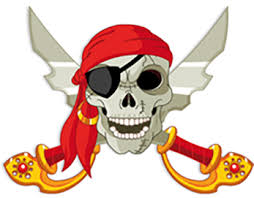 PiratenInformatie:    THEMA:Wie spendeert zijn dagen al vechtend bedekt onder het bloed, zonder enige vorm van hygiëne. Bedolven tussen de golven van de woeste zee. AaaaaaarghWAAR en WANNEER??We verzamelen Donderdag 01 augustus in het station Oostende om 8u30!!!!! Zondag 11 augustus zullen we huiswaarts keren en komen we aan om 17u!!!!! in het station van Oostende.We zullen ons kamp doorbrengen in de mooie bossen van Drieboomkensbergen te Westmalle.PRIJS??100 € te betalen op het volgende rekeningnummer: BE40 9792 4308 7863Betalen tegen ten laatste 21 Juli met vermelding van:                              naam van het kind + jonggiverWAT neem je mee??-Identiteitskaart/Kids ID -slaapzak                                                                                                                                               -een matje                                                                                                        -een keukenhanddoek -Kledij: uniform, sjaaltje, onderbroeken, sokken, propere t-shirts, pyjama,    (dikke) trui, regenvest,  paar schoenen,  (korte) broeken, reservekledij, …-een zak voor vuile kleren,  -toiletgerief, handdoek, tandenborstel, tandpasta-Zaklamp-gamel en bestek-zakmes (mag)-zonnecreme-Piraten kledij-Zwemgerief!!!-Alles in 1 rugzak die je makkelijk kan dragen ((trekrugzak)-zakgeld mag (max 30 euro)-Lunchpakket!!!!!!Offeringen voor de leiding zijn zeker welkom zo geraak je zeker op het pirateneiland!!!!WAT neem je NIET mee??Gsm, IPad, iPod, snoep, Crack O Nuts…Als we iets vinden dat niet mag wordt het afgenomen en (meestal) aan het einde van het kamp teruggegeven.Nog vragen??Stel ze gerust via ons algemeen telefoonnummer 0499 32 05 41